Praktikum Perusahaan JasaSaudara diminta untuk membuat Laporan keuangan untuk perusahaan jasa “Bengkel Servis dan Reparasi Mobil Nama MHS”. Dengan periode 1 th di mulai dari bulan januari sampai desember. Dengan ketentuan:	Nama perusahaan	: Nama mahasiswa	Alamat			: Kls_Nim	Periode 		: tahun 2019 di mulai dari bulan januari sampai desemberPada tanggal 1 Januari 2019 Nama MHS memulai sebuah usaha dengan nama “Bengkel Servis dan Reparasi Mobil Nama MHS”. Untuk itu ia menginvestasikan uang tunai ke kas perusahaan sejumlah Rp 10.000.000,00. Selanjutnya perusahaan itu melakukan transaksi sebagai berikut:1      Nama MHS menyetor uang untuk modal usaha sebesar Rp 30.000.0002       Dibayar sewa gedung reparasi sebesar Rp 1.000.000 untuk satu bulan4       Dibeli perlengkapan keperluan kantor bengkel sebesar Rp 2.000.000 secara tunai5       Dibeli meja, kursi, computer, dan almari untuk kantor sebesar Rp 5.000.000 secara tunai6       Dibeli perlengkapan untuk reparasi mobil berupa oli, minyak rem, busi, dan lain-lain sebesar Rp 10.500.000 secara tunai7       Dibeli dengan tunai obeng, alat dongkrak, alat-alat service dan pencuci kendaraan sebesar Rp 6.500.0008       Diterima pendapatan service dan reparasi motor sebesar Rp 700.00010     Diterima pendapatan service dan reparasi selama 2 hari sebesar Rp 1.300.00011     Dibayar beban listrik bulan ini sebesar Rp 150.00014     Diterima pendapatan service selama 4 hari sebesar Rp 2.800.00015     Dibayar beban air sebesar Rp 100.00016     Dibayar beban telepon sebesar Rp 200.00020     Diterima pendapatan service dan reparasi selama 6 hari sebesar Rp 4.700.00030     Diterima pendapatan service dan reparasi selama 10 hari sebesar Rp 7.800.00030     Dibayar upah karyawan sebesar Rp 6.000.00030     Sisa perlengkapan reparasi adalah Rp 2.500.00030     Sisa perlengkapan kantor adalah Rp 1.500.000Langkah Pengerjaan:Buatlah jurnal Manual seperti di bawah ini.Catat jurnal manual diatas ke dalam jurnal umum dengan aplikasi Myob, seperti contoh dibawah ini.Setelah masuk ke aplikasi Myob pilih modul Accounts  Lanjut dengan memilih Record Journal Entry untuk mencatat transaksi jurnal manualCatatlah setiap transaksi kedalam blanko Record Journal EntryUntuk mengakhiri transaksi, saudara klik tombol Record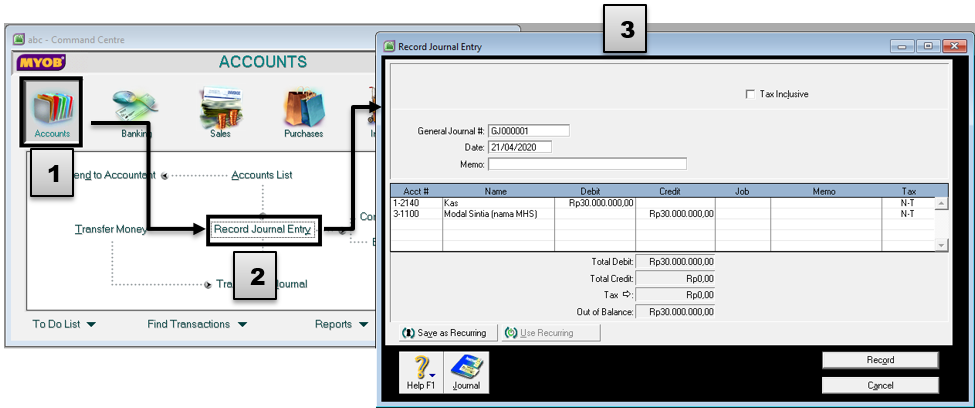 Maka akan tampil blanko Record Journal Entry yang baru.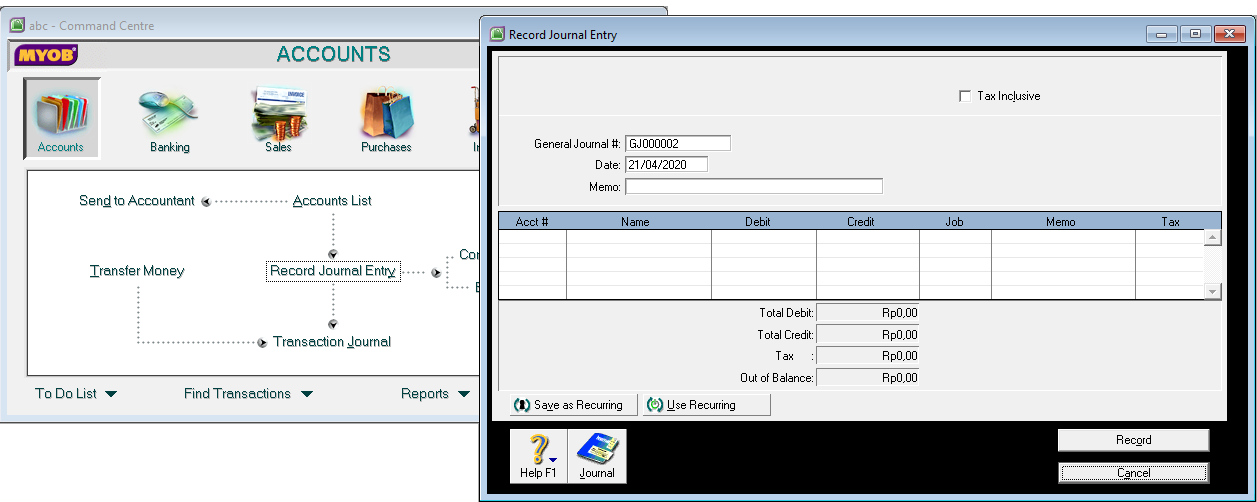 Setelah selesai mencatat ssemua transaksi, untuk menampilkan seluruh jurnal saudara dapat memilih tombol Transaction Journal. Sehingga akan tampil seperti gambar dibawah ini.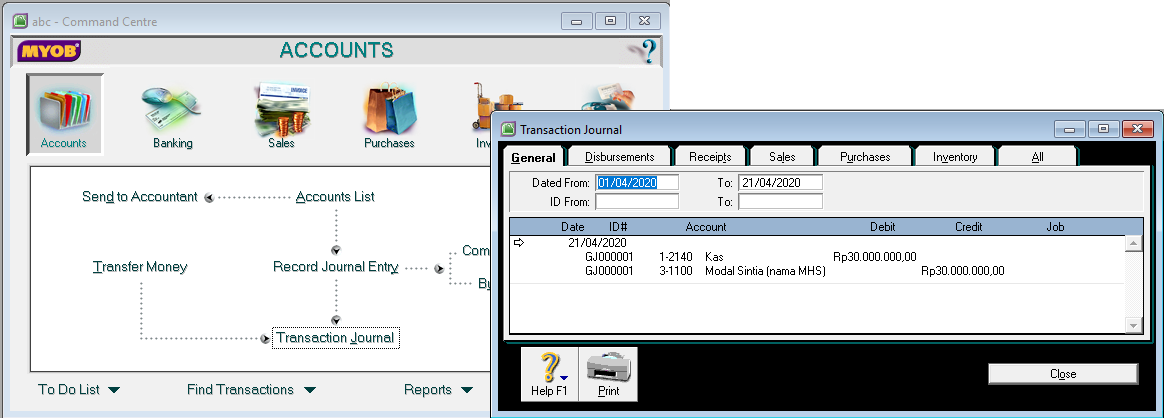 Untuk menutup tampilan jurnal keseluruhan, klik tombol closeMenampilkan laporan Pilih Report dari Command Center maka akan tampil pilihan Report. Untuk selanjutnya saudara bisa memilih Account maka akan tampil seperti gambar dibawah ini.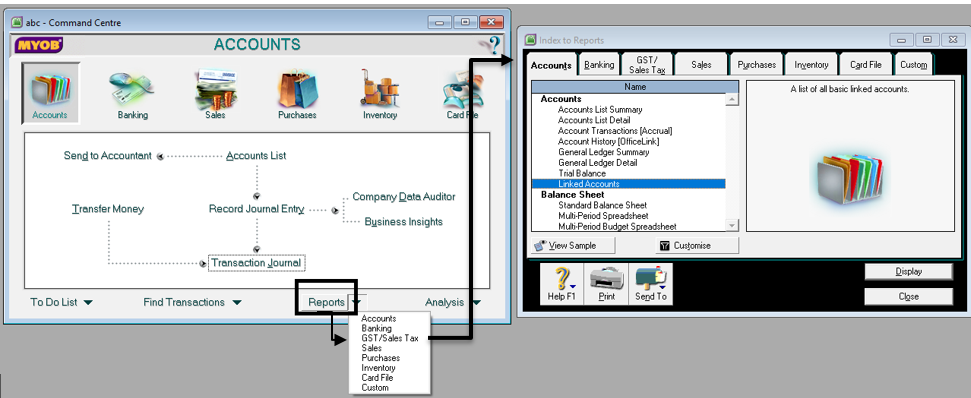 TGLTGLKETERANGANKETERANGAN DEBET KREDITNop1Kas      30,000,000Modal Nama MHS      30,000,0002Sewa dibayar dimukaSewa dibayar dimuka        1,000,000Kas        1,000,0004Perlengkapan kantorPerlengkapan kantor        2,000,000Kas        2,000,0005Peralatan kantorPeralatan kantor        5,000,000Kas        5,000,0006Perlengkapan reparasi (bahan habis pakai reparasi)Perlengkapan reparasi (bahan habis pakai reparasi)      10,500,000Kas      10,500,0007Peralatan reparasiPeralatan reparasi        6,500,000Kas        6,500,0008KasKas            700,000Pendapatan Servis            700,00010KasKas        1,500,000Pendapatan Servis        1,500,00011Beban listrikBeban listrik            150,000Kas            150,00014KasKas        2,800,000Pendapatan Servis        2,800,00015Beban airBeban air            100,000Kas            100,00016Beban teleponBeban telepon            200,000Kas            200,00020KasKas        4,700,000Pendapatan Servis        4,700,00030KasKas        7,800,000Pendapatan Servis        7,800,00030Beban karyawanBeban karyawan        6,000,000Kas        6,000,00030Beban perlengkapan reparasiBeban perlengkapan reparasi        8,000,000Perlengkapan reparasi        8,000,00030Beban perlengkapan kantorBeban perlengkapan kantor            500,000Perlengkapan kantor            500,000TotalTotalTotalTotal      87,450,000      87,450,000